44 සූරා අද් දුඛාන්(දුමාරය) ආයත් 1-59 දක්වා.අල් කුර්ආනය< Sinhala>  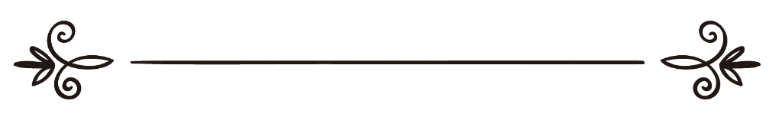 මාහිර් රම්ඩීන් පරිවර්තකඉස්ලාම් හවුස් වෙබ් අඩවියේ සංස්කරණ මණ්ඩලය විචාරය කිරීම ترجمة معاني القرآن الكريم سورة الدخان- 44القرآن الكريمترجمة: ماهر رمدينمراجعة: مع محمد آساد نخبة  العلماء الكرام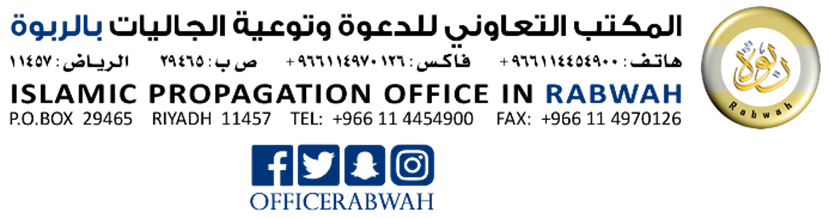 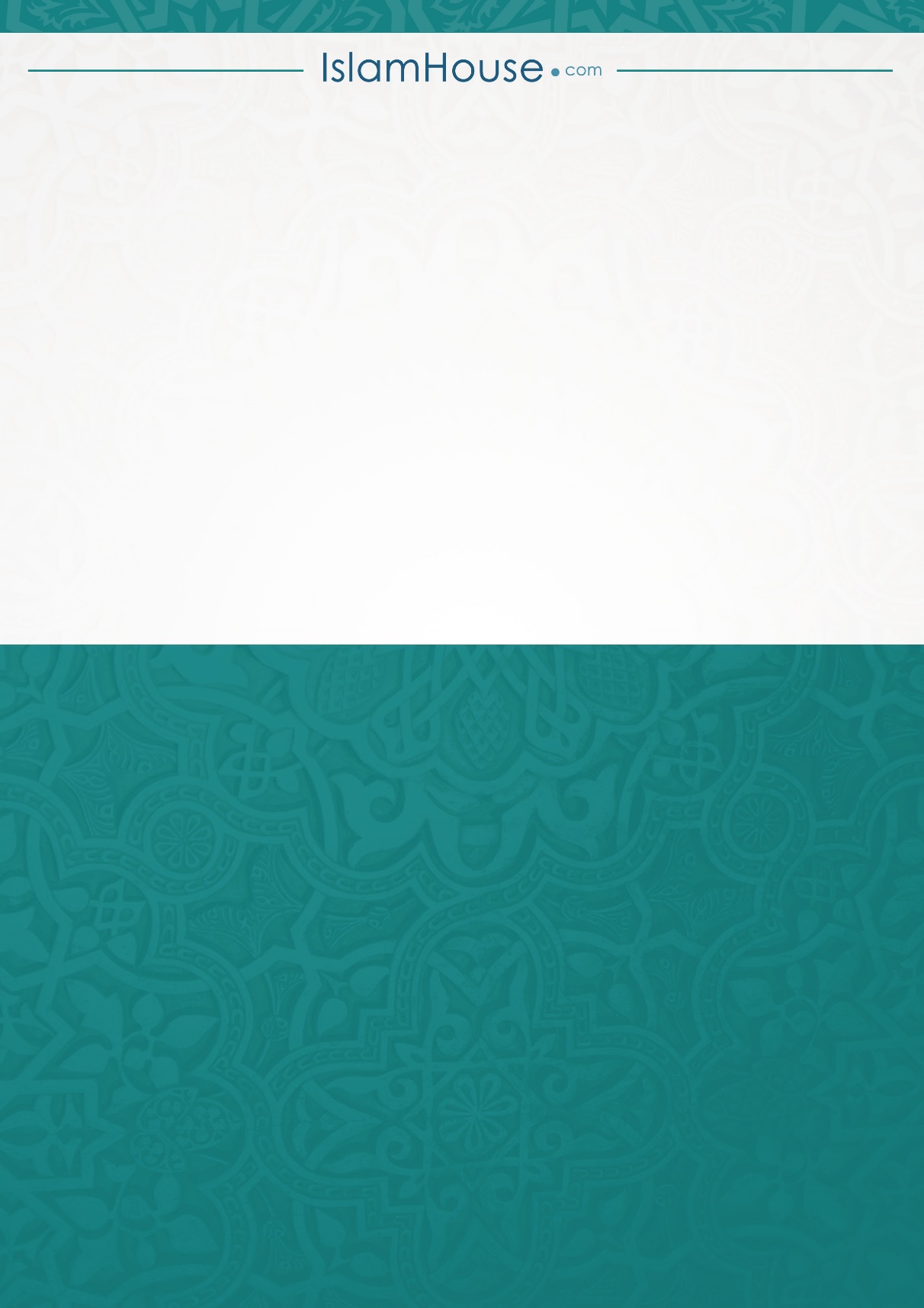 44 සූරත් අද් දුඛාන් (දුමාරය)මක්කාහ්වෙහි දී හෙළිදරව් කෙරුණකි.ආයාත් (වැකි) 59 කි.44 සූරත් අද් දුඛාන් (දුමාරය)මක්කාහ්වෙහි දී හෙළිදරව් කෙරුණකි.ආයාත් (වැකි) 59 කි.بِسْمِ اللهِ الرَّحمنِ الرَّحِيْمِඅපරිමිත දයාන්විත අසමසම කරුණාන්විත අල්ලාහ්ගේ නාමයෙනි.بِسْمِ اللهِ الرَّحمنِ الرَّحِيْمِඅපරිමිත දයාන්විත අසමසම කරුණාන්විත අල්ලාහ්ගේ නාමයෙනි.1-6 අල් කුර්ආනය ලය්ලතුල් කද්ර් රාත්‍රියේ පහළ වීම.1-6 අල් කුර්ආනය ලය්ලතුල් කද්ර් රාත්‍රියේ පහළ වීම.හා මීම්حم {1}පැහැදිලි දේව ග්‍රන්ථය මත දිවුරමින්وَالْكِتَابِ الْمُبِينِ {2}නියත වශයෙන්ම භාග්‍යමත් රාත්‍රියක අපි එය පහළ කළෙමු. නියත වශයෙන්ම අපි අවවාද කරන්නන් වූයෙමු.إِنَّا أَنْزَلْنَاهُ فِي لَيْلَةٍ مُبَارَكَةٍ ۚ إِنَّا كُنَّا مُنْذِرِينَ {3}එහි ප්‍රඥාවෙන් යුක්ත සෑම නියෝගයක්ම තීරණය කරනු ලබයි.فِيهَا يُفْرَقُ كُلُّ أَمْرٍ حَكِيمٍ {4}(එය) අප අබියසින් වූ ආඥාවක් වශයෙනි. නියත වශයෙන්ම අපි (දහම් දූතයින්) එවන්නන් වූයෙමු.أَمْرًا مِنْ عِنْدِنَا ۚ إِنَّا كُنَّا مُرْسِلِينَ {5}(එය) ඔබේ පරමාධිපතිගෙන් වූ ආශිර්වාදයක් වශයෙනි. නියත වශයෙන්ම ඔහු සර්ව ශ්‍රාවකය. සර්ව ඥානීය.رَحْمَةً مِنْ رَبِّكَ ۚ إِنَّهُ هُوَ السَّمِيعُ الْعَلِيمُ {6}7,8 අල්ලාහ්ගේ බල මහිමය පිළිබඳ විස්තර කිරීම.7,8 අල්ලාහ්ගේ බල මහිමය පිළිබඳ විස්තර කිරීම.නුඹලා තරයේ විශ්වාස කරන්නන් ලෙස සිටියෙහු නම් (දැන ගනු. ඔහු) අහස්හි හා මහපොළවේ ද ඒ දෙක අතර ඇති දෑහි ද පරමාධිපතිය.رَبِّ السَّمَاوَاتِ وَالْأَرْضِ وَمَا بَيْنَهُمَا ۖ إِنْ كُنْتُمْ مُوقِنِينَ {7}ඔහු හැර වෙනත් දෙවිඳෙකු නැත. ඔහු ජීවත් කරවයි. තවද මරණයට පත් කරයි. නුඹලාගේ පරමාධිපතිය. තවද නුඹලාගේ ප්‍රාරම්භක මුතුන් මිත්තන්ගේ ද පරමාධිපතිය.لَا إِلَٰهَ إِلَّا هُوَ يُحْيِي وَيُمِيتُ ۖ رَبُّكُمْ وَرَبُّ آبَائِكُمُ الْأَوَّلِينَ {8}9-19 අල් කුර්ආනය පිළිබඳ දේව ආදේශකයින්ගේ ස්ථාවරය.9-19 අල් කුර්ආනය පිළිබඳ දේව ආදේශකයින්ගේ ස්ථාවරය.එසේ නොව ඔවුහු සැකයෙහි කෙළි දෙළති.بَلْ هُمْ فِي شَكٍّ يَلْعَبُونَ {9}එහෙයින් පැහැදිලි ව පෙනෙන දුමාරයකින් යුතු ව අහස පැමිණෙන දිනය (නබිවරය) ඔබ බලාපෙරොත්තුවෙන් සිටිනු.فَارْتَقِبْ يَوْمَ تَأْتِي السَّمَاءُ بِدُخَانٍ مُبِينٍ {10}එය මිනිසුන් ආවරණය කර ගනියි. මෙය වේදනීය දඬුවමකි.يَغْشَى النَّاسَ ۖ هَٰذَا عَذَابٌ أَلِيمٌ {11}“අපගේ පරමාධිපතියාණනි! එම දඬුවම අපගෙන් ඉවත් කරනු මැනව! නියත වශයෙන්ම අපි විශ්වාස කරන්නෝ වෙමු.” (යැයි ඔවුන් පවසති.)رَبَّنَا اكْشِفْ عَنَّا الْعَذَابَ إِنَّا مُؤْمِنُونَ {12}ඔවුනට උපදෙස කෙසේ නම් වන්නේ ද? තවද සැබැවින්ම ඔවුන් වෙත පැහැදිලි දූතයකු පැමිණ ඇත.أَنَّىٰ لَهُمُ الذِّكْرَىٰ وَقَدْ جَاءَهُمْ رَسُولٌ مُبِينٌ {13}පසු ව ඔවුහු ඔහුගෙන් හැරී ගොස් “(ඔහු) පුහුණු කරනු ලැබූ උම්මත්තකයෙකි” යැයි ඔවුහු පැවසූහ.ثُمَّ تَوَلَّوْا عَنْهُ وَقَالُوا مُعَلَّمٌ مَجْنُونٌ {14}නියත වශයෙන්ම අපි ස්වල්ප වශයෙන් දඬුවම ඉවත් කරන්නෝ වෙමු. (එවිට) නියත වශයෙන්ම නුඹලා නැවත හැරී යන්නෝය.إِنَّا كَاشِفُو الْعَذَابِ قَلِيلًا ۚ إِنَّكُمْ عَائِدُونَ {15}දැඩි ග්‍රහණයකින් අප ග්‍රහණය කරන දින නියත වශයෙන්ම අපි දඬුවම් කරන්නෝ වෙමු.يَوْمَ نَبْطِشُ الْبَطْشَةَ الْكُبْرَىٰ إِنَّا مُنْتَقِمُونَ {16}17-33 ෆිර්අවුන්ගේ ජනයාගේ කතා වස්තුව.17-33 ෆිර්අවුන්ගේ ජනයාගේ කතා වස්තුව.තවද ඔවුනට පෙර වූ ෆිර්අවුන්ගේ ජනයා අපි පරීක්ෂණයට ලක් කළෙමු. තවද ඔවුන් වෙත ගෞරවනීය දහම් දූතයකු පැමිණියේය.وَلَقَدْ فَتَنَّا قَبْلَهُمْ قَوْمَ فِرْعَوْنَ وَجَاءَهُمْ رَسُولٌ كَرِيمٌ {17}“අල්ලාහ්ගේ ගැත්තන් මා වෙත නුඹලා භාර කරනු. නියත වශයෙන්ම මම නුඹලා සඳහා වූ විශ්වාසනීය දහම් දූතයකු වෙමි” (යැයි ඔහු පැවසීය.)أَنْ أَدُّوا إِلَيَّ عِبَادَ اللَّهِ ۖ إِنِّي لَكُمْ رَسُولٌ أَمِينٌ {18}“තවද අල්ලාහ් වෙත නුඹලා හිතුවක්කාර නොවනු. නියත වශයෙන්ම මම නුඹලා වෙත පැහැදිලි සාධකයක් ගෙන ආවෙමි.”وَأَنْ لَا تَعْلُوا عَلَى اللَّهِ ۖ إِنِّي آتِيكُمْ بِسُلْطَانٍ مُبِينٍ {19}“තවද නුඹලා මා ගල් ගසා මැරීම සම්බන්ධයෙන් නියත වශයෙන්ම මම මාගේ පරමාධිපති වෙතින්  එමෙන්ම නුඹලාගේ පරමාධිපති වෙතින් ආරක්ෂාව පතමි.”وَإِنِّي عُذْتُ بِرَبِّي وَرَبِّكُمْ أَنْ تَرْجُمُونِ {20}“තවද නුඹලා මා විශ්වාස නොකළේ නම් එවිට නුඹලා මගෙන් ඉවත් ව සිටිනු.”وَإِنْ لَمْ تُؤْمِنُوا لِي فَاعْتَزِلُونِ {21}(ඔවුන් කලහකම් කළහ) එවිට ඔහු ‘නියත වශයෙන්ම මොවුහු අපරාධකාරී පිරිසක්’ යැයි ඔහුගේ පරමාධිපතිට අමතා සිටියේය.فَدَعَا رَبَّهُ أَنَّ هَٰؤُلَاءِ قَوْمٌ مُجْرِمُونَ {22}(ඔහුට මෙසේ පිළිතුරු ලැබුණි.) “එහෙයින් මාගේ ගැත්තන් සමඟ ඔබ රාත්‍රියේ ගමන් ගනු. නියත වශයෙන්ම නුඹලා ලුහුබඳිනු ලබන්නන්ය.”فَأَسْرِ بِعِبَادِي لَيْلًا إِنَّكُمْ مُتَّبَعُونَ {23}“මුහුද ඒ  අයුරින්ම (පැළී විවර ව) තිබෙන්නට ඔබ හරිනු. නියත වශයෙන්ම ඔවුහු ගිල්වනු ලබන සේනාවකි.”وَاتْرُكِ الْبَحْرَ رَهْوًا ۖ إِنَّهُمْ جُنْدٌ مُغْرَقُونَ {24}ඔවුහු එහි සතුටු විඳින්නන් ලෙස සිටි උයන් වතු හා දිය උල්පත්, කෙත්යායන් හා ගෞරවනීය ස්ථාන හා සැප සම්පත් කොපමණක් අතහැර දමා ගියෝ ද?كَمْ تَرَكُوا مِنْ جَنَّاتٍ وَعُيُونٍ {25} وَزُرُوعٍ وَمَقَامٍ كَرِيمٍ {26} وَنَعْمَةٍ كَانُوا فِيهَا فَاكِهِينَ {27}එලෙසය ! තවද අපි වෙනත් පිරිසකට ඒවා උරුම කළෙමු.كَذَٰلِكَ ۖ وَأَوْرَثْنَاهَا قَوْمًا آخَرِينَ {28}එවිට අහස හා මහපොළොව ඔවුන් ගැන  කඳුළු සැළුවේ නැත. තවද ඔවුහු කල් දෙනු ලබන්නන් නොවූහ.فَمَا بَكَتْ عَلَيْهِمُ السَّمَاءُ وَالْأَرْضُ وَمَا كَانُوا مُنْظَرِينَ {29}තවද ඉස්රාඊල් දරුවන් නින්දිත දඬුවමින් සැබැවින්ම අපි මුදවා ගත්තෙමු.وَلَقَدْ نَجَّيْنَا بَنِي إِسْرَائِيلَ مِنَ الْعَذَابِ الْمُهِينِ {30}ෆිර්අවුන්ගෙන්. නියත වශයෙන්ම ඔහු සීමාව ඉක්මවා කටයුතු කරන්නන් අතුරින් උද්දච්ච ප්‍රධානියකු විය.مِنْ فِرْعَوْنَ ۚ إِنَّهُ كَانَ عَالِيًا مِنَ الْمُسْرِفِينَ {31}(එකල විසූ) ලෝවැසියනට දැනුවත් ව සැබැවින්ම අපි ඔවුන් තෝරා ගත්තෙමු.وَلَقَدِ اخْتَرْنَاهُمْ عَلَىٰ عِلْمٍ عَلَى الْعَالَمِينَ {32}තවද සංඥාවන් අපි ඔවුනට පිරිනැමුවෙමු. එහි පැහැදිලි පරීක්ෂණයක් විය. وَآتَيْنَاهُمْ مِنَ الْآيَاتِ مَا فِيهِ بَلَاءٌ مُبِينٌ {33}34-39 නැවත නැගිටුවනු ලැබීම පිළිබඳ ප්‍රතික්ෂේප කළවුනට දුන් ප්‍රතිචාර.34-39 නැවත නැගිටුවනු ලැබීම පිළිබඳ ප්‍රතික්ෂේප කළවුනට දුන් ප්‍රතිචාර.නියත වශයෙන්ම මොවුහු මෙසේ පවසති.إِنَّ هَٰؤُلَاءِ لَيَقُولُونَ {34}“මෙය අපගේ මුල් මරණය මිස නැත. තවද අපි නැවත නැගිටුවනු ලබන්නන් නොවෙමු.”إِنْ هِيَ إِلَّا مَوْتَتُنَا الْأُولَىٰ وَمَا نَحْنُ بِمُنْشَرِينَ {35}“එසේ නුඹලා සත්‍යවාදීන් ලෙස සිටියෙහු නම් අපගේ මුතුන් මිත්තන් නුඹලා නැවත ගෙන එනු.”فَأْتُوا بِآبَائِنَا إِنْ كُنْتُمْ صَادِقِينَ {36}ශ්‍රේෂ්ඨ වනුයේ ඔවුන් ද එසේ නැතහොත් තුබ්බඃ ජනයා හා ඔවුනට පෙර සිටියවුන් ද? අපි ඔවුන් විනාශ කළෙමු. නියත වශයෙන්ම ඔවුහු අපරාධකරුවන් වූහ.أَهُمْ خَيْرٌ أَمْ قَوْمُ تُبَّعٍ وَالَّذِينَ مِنْ قَبْلِهِمْ ۚ أَهْلَكْنَاهُمْ ۖ إِنَّهُمْ كَانُوا مُجْرِمِينَ {37}තවද අහස් හා මහපොළොව ද ඒ දෙක අතර ඇති දෑ ද කෙළි ලොල් සඳහා අපි නොමැව්වෙමු.وَمَا خَلَقْنَا السَّمَاوَاتِ وَالْأَرْضَ وَمَا بَيْنَهُمَا لَاعِبِينَ {38}ඒ දෙක සත්‍යයෙන් යුතු ව මිස අපි නොමැව්වෙමු. නමුත් ඔවුන්ගෙන් බහුතරයක් දෙනා (ඒ බව) නොදනිති.مَا خَلَقْنَاهُمَا إِلَّا بِالْحَقِّ وَلَٰكِنَّ أَكْثَرَهُمْ لَا يَعْلَمُونَ {39}40-50 නැවත නැගිටුවනු ලබන දිනය කෙසේ තිබේද!40-50 නැවත නැගිටුවනු ලබන දිනය කෙසේ තිබේද!නියත වශයෙන්ම විනිශ්චය දිනය ඔවුන් සියලු දෙනාගේ නියමිත කාලයයි.إِنَّ يَوْمَ الْفَصْلِ مِيقَاتُهُمْ أَجْمَعِينَ {40}එදින කිසිදු මිතුරෙකු මිතුරෙකට කිසිවකින් ප්‍රයෝජනවත් නොවනු ඇත. තවද ඔවුහු උදව් කරනු නොලබති.يَوْمَ لَا يُغْنِي مَوْلًى عَنْ مَوْلًى شَيْئًا وَلَا هُمْ يُنْصَرُونَ {41}නමුත් අල්ලාහ් කරුණාව පෙන් වූ අය හැර. නියත වශයෙන්ම ඔහුමය සර්ව බලධාරී මහා කරුණාවන්ත වනුයේ.إِلَّا مَنْ رَحِمَ اللَّهُ ۚ إِنَّهُ هُوَ الْعَزِيزُ الرَّحِيمُ {42}නියත වශයෙන්ම zසක්කූම් ගස පාපතරයින්ගේ ආහාරයයි.إِنَّ شَجَرَتَ الزَّقُّومِ {43} طَعَامُ الْأَثِيمِ {44}(එය) තෙල් මණ්ඩිය මෙන්ය. එය උදරය තුළ කැකෑරෙයි.كَالْمُهْلِ يَغْلِي فِي الْبُطُونِ {45}ලෝ දිය කැකෑරෙන්නක් මෙනි.كَغَلْيِ الْحَمِيمِ {46}නුඹලා ඔහු හසු කරනු. පසු ව නුඹලා ඔහු නිරය මැදට ඇද ගෙන යනු.خُذُوهُ فَاعْتِلُوهُ إِلَىٰ سَوَاءِ الْجَحِيمِ {47}පසු ව ඔහුගේ හිසට ඉහළින් ලෝ දිය දඬුවමින් නුඹලා වක් කරනු.ثُمَّ صُبُّوا فَوْقَ رَأْسِهِ مِنْ عَذَابِ الْحَمِيمِ {48}ඔබ විඳිනු. නියත වශයෙන්ම ඔබ ගරුසරු ඇති බලධාරියෙකි. ذُقْ إِنَّكَ أَنْتَ الْعَزِيزُ الْكَرِيمُ {49}නියත වශයෙන්ම මෙය නුඹලා කවර දෙයක් පිළිබඳ සැක කරමින් සිටියෙහු ද එයයි (යැයි කියනු ලැබේ.)إِنَّ هَٰذَا مَا كُنْتُمْ بِهِ تَمْتَرُونَ {50}51-59 දේව බිය බැතිමතුන්ට හිමි ප්‍රතිඵල.51-59 දේව බිය බැතිමතුන්ට හිමි ප්‍රතිඵල.නියත වශයෙන්ම බිය බැතිමතුන් ආරක්ෂිත ස්ථානයක වෙති.إِنَّ الْمُتَّقِينَ فِي مَقَامٍ أَمِينٍ {51}උයන් වතු හා දිය උල්පත් අතරය.فِي جَنَّاتٍ وَعُيُونٍ {52}ඔවුහු සිනිඳු සේද හා ඝන සේද වලින් ඇඳ පැළඳ එකිනෙකා මුහුණලමින් සිටිති.يَلْبَسُونَ مِنْ سُنْدُسٍ وَإِسْتَبْرَقٍ مُتَقَابِلِينَ {53}එලෙසය. තවද අපි ඔවුනට නෙත් පිනවන කුමරියන් විවාහ කර දෙමු.كَذَٰلِكَ وَزَوَّجْنَاهُمْ بِحُورٍ عِينٍ {54}ඔවුහු බියෙන් තොර වූවන් ලෙසින් සෑම පලතුරක්ම එහි පතති.يَدْعُونَ فِيهَا بِكُلِّ فَاكِهَةٍ آمِنِينَ {55}මුල් මරණය හැර (වෙනත්) මරණයක් ඔවුහු එහි නොවිඳිති. තවද නිරා ගින්නේ දඬුවමින් ඔහු ඔවුන් ආරක්ෂා කර ඇත.لَا يَذُوقُونَ فِيهَا الْمَوْتَ إِلَّا الْمَوْتَةَ الْأُولَىٰ ۖ وَوَقَاهُمْ عَذَابَ الْجَحِيمِ {56}(එය) ඔබේ පරමාධිපතිගේ භාග්‍යයක් ලෙසිනි. එයයි අතිමහත් ජයග්‍රහණය.فَضْلًا مِنْ رَبِّكَ ۚ ذَٰلِكَ هُوَ الْفَوْزُ الْعَظِيمُ {57}එහෙයින් ඔවුන් උපදෙස් ලැබිය හැකි වනු පිණිස අපි එය ඔබේ දිවට පහසු කළෙමු.فَإِنَّمَا يَسَّرْنَاهُ بِلِسَانِكَ لَعَلَّهُمْ يَتَذَكَّرُونَ {58}එහෙයින් ඔබ අපේක්ෂාවෙන් සිටිනු. නියත වශයෙන්ම ඔවුහු ද  අපේක්ෂාවෙන් සිටින්නෝ වෙති.فَارْتَقِبْ إِنَّهُمْ مُرْتَقِبُونَ {59}